РОССИЙСКАЯ ФЕДЕРАЦИЯ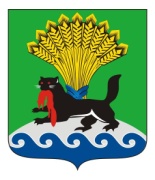 ИРКУТСКАЯ ОБЛАСТЬИРКУТСКОЕ РАЙОННОЕ МУНИЦИПАЛЬНОЕ ОБРАЗОВАНИЕДУМАР Е Ш Е Н И ЕПринято на заседании Думыот «___»__________ 20____г.					                  №___________/рдг. ИркутскО принятии на 2022 год осуществления части полномочий поселений, входящих в состав Иркутского районного муниципального образования, в области градостроительной деятельности и жилищных отношенийВ целях эффективного решения  задач в области градостроительной деятельности и жилищных отношений, учитывая решение Думы Гороховского муниципального образования от 18.08.2021 № 4-54-4 ДСП «О передаче осуществления части полномочий в области градостроительной деятельности и жилищных отношений органов местного самоуправления Гороховского муниципального образования органам местного самоуправления Иркутского районного муниципального образования на 2022 год», решение Думы Усть-Балейского муниципального образования от 31.08.2021 № 50-185-4/дсп «О передаче осуществления части полномочий в области градостроительной деятельности и жилищных отношений органов местного самоуправления Усть-Балейского муниципального образования органам местного самоуправления Иркутского районного муниципального образования на 2022 год», руководствуясь статьями 14, 15, 17 Федерального Закона от 06.10.2003 № 131-ФЗ «Об общих принципах организации местного самоуправления в Российской Федерации», статьями 9, 25, 53 Устава Иркутского районного муниципального образования, Дума Иркутского районного муниципального образованияРЕШИЛА:1. Принять на 2022 год осуществление части полномочий поселений Иркутского районного муниципального образования по решению вопросов местного значения в области градостроительной деятельности и жилищных отношений согласно Приложению 1 к настоящему решению.2. Объем межбюджетных трансфертов, передаваемых из бюджетов поселений Иркутского района на осуществление части полномочий, определить в размере согласно Приложению 2 к настоящему решению.  Межбюджетные трансферты отразить в доходной части бюджета Иркутского районного муниципального образования в соответствии с Бюджетным кодексом Российской Федерации.3.  Администрации Иркутского района в лице Управления архитектуры и градостроительства администрации Иркутского районного муниципального образования:1) обеспечить заключение соглашений с администрациями поселений Иркутского района о передаче с 01 января 2022 года осуществления части полномочий поселений на уровень муниципального района;2) в срок до принятия районного бюджета на 2022 год представить в Думу Иркутского района копии заключенных соглашений с информацией о дате и источнике их официального опубликования.4. Настоящее решение вступает в силу с момента опубликования.5. Настоящее решение опубликовать в газете «Ангарские огни», разместить на официальном сайте: www.irkraion.ru.6. Контроль исполнения настоящего решения возложить на постоянную комиссию по градостроительству, земельным отношениям и охране окружающей среды. (Поляков С.А.)                                                                                  Л.П. Фролов                                               П. Н. Новосельцев№__________________/рд«_____»   ____________20____ г.ПРОЕКТ  РЕШЕНИЯ ДУМЫ ИРКУТСКОГО РАЙОНА  «О ПРИНЯТИИ НА 2022 ГОД ЧАСТИ ПОЛНОМОЧИЙ ПОСЕЛЕНИЙ, ВХОДЯЩИХ В СОСТАВ ИРКУТСКОГО РАЙОННОГО МУНИЦИПАЛЬНОГО ОБРАЗОВАНИЯ, В ОБЛАСТИ ГРАДОСТРОИТЕЛЬНОЙ ДЕЯТЕЛЬНОСТИ И ЖИЛИЩНЫХ ОТНОШЕНИЙ»ПОДГОТОВИЛ:Ведущий инженер управленияархитектуры и градостроительстваадминистрации Иркутского районного муниципального образования«___»_______________2021                                                                                                А.Д. ТатарниковаВИЗА СОГЛАСОВАНИЯ:И.о. заместителя начальника управления архитектуры и градостроительства – главного архитектораИркутского района«___»_______________2021                                                                                                           Е.О. БузоваНачальник управления архитектуры и градостроительства – главный архитектор Иркутского района «____»____________2021                                                                                                         А.А. БорисоваПредседатель комитета по финансам«____»____________2021                                                                                                             А.В. ЗайковаНачальник правового управленияадминистрации Иркутского района«____»____________2021                                                                                                       Д.М. ОстапенкоПредседатель комитета по муниципальномуфинансовому контролю«____»____________2021                                                                                                    Т.П. НемытышеваАдминистрация Иркутского районного муниципального образования, в лице начальника правового управления Остапенко Дарьи Михайловны, в соответствии с пунктом 2 статьи 6 Федерального закона от 25 декабря 2008 г. № 273-ФЗ «О противодействии коррупции» и подпунктом 3 пункта 1 статьи 3 Федерального закона от 17 июля 2009 № 172-ФЗ «Об антикоррупционной экспертизе нормативных правовых актов и проектов нормативных правовых актов» проведена экспертиза согласуемого проекта  нормативно-правового акта в целях выявления в нем положений, способствующих созданию условий для проявления коррупции.ЗАКЛЮЧЕНИЕ:В согласуемом проекте нормативно-правового акта не выявлены положения, способствующие созданию условий для проявления коррупции.Начальник правового управления ___________________Д.М. ОстапенкоПеречень полномочий, передаваемых органами местного самоуправления поселений, входящих в состав Иркутского районного муниципального образования, по решению вопросов местного значения в области градостроительной деятельности и жилищных отношений на 2022 год1. Принять от Гороховского муниципального образования часть полномочий по решению вопросов местного значения согласно решению Думы Гороховского муниципального образования от 18.08.2021 № 4-54-4 ДСП:1.1. подготовка, регистрация, хранение и выдача градостроительных планов земельных участков, расположенных на территории муниципального образования.2. Принять от Усть-Балейского муниципального образования часть полномочий по решению вопросов местного значения согласно решению Думы Усть-Балейского муниципального образования от 31.08.2021 № 50-185-4/дсп2.1. уведомление о соответствии указанных в уведомлении о планируемых строительстве или реконструкции объекта индивидуального жилищного строительства или садового дома параметров объекта индивидуального жилищного строительства или садового дома установленным параметрам и (или) недопустимости размещения объекта индивидуального жилищного строительства или садового дома на земельном участке;2.2.  уведомление о соответствии построенных или реконструированных объекта индивидуального жилищного строительства или садового дома требованиям законодательства о градостроительной деятельности.Приложение 2к решению Думы Иркутского района от «___» __________20__ г.  № ________/рдОбъем межбюджетных трансфертов, передаваемых из бюджетов поселений Иркутского районного муниципального образования по решению вопросов местного значения в области градостроительной деятельности и жилищных отношений на 2022 годМэр  Иркутского районаПредседатель Думы Иркутского районаПриложение 1к решению Думы Иркутского района от «___» __________20__ г.  № ________/рд№ п/пНаименование МОРеквизиты решения Думы МООбъем межбюджетных трансфертов, руб.1Гороховское МО№ 4-54-4 ДСП от 18.08.202142359,802Усть-Балейское МО№ 50-185-4/дсп от 31.08.2021101663,52Итого:144023,32